Nonprofit Organization Business PlanProvided by TheSMBGuide
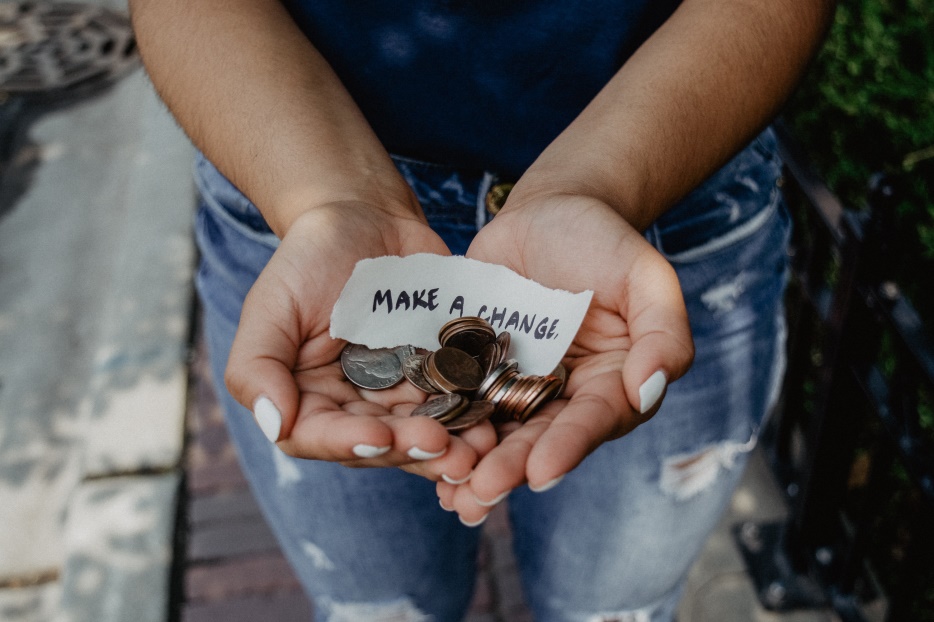 Executive Summary[Name of business] is a new nonprofit organization (NPO) that will be established in [city/town] by founders [list names of founders]. The nonprofit organization is dedicated to tackling the issue of x in [city/town] by providing [describe the services you will offer]. [Name of business]’s customers will benefit from [list the ways your NPO will benefit your customers].Initially, [name of business] will be supported by a personal investment from each of the founders and funding through special NPO government grants.Mission Statement“To inspire, educate, and empower people who suffer from [insert issue here]”
DistinctivesDirect services.Community programs.Advocacy for policy change.Workshops.Investment OpportunitiesAlthough [business name] has enough capital to support operations on a small scale, capital from private investors in the nonprofit will be needed to pay for legal fees, rent, advertising, hiring employees, and more. This will be achieved through a combination of loans, memberships, and equity partnerships.
Business DescriptionLegal Structure
[Business name] has been established as a [corporation, trust, or association] in the state of [State name]. [Name] is the attorney of record.
LocationA location for [Business name] has not yet been found.LaunchPending finances and the lease of a suitable headquarters, [business name] will tentatively open its doors to customers on/in [note specific date or month with year].
Sources of Revenue
[Business name’s] primary source of revenue will be derived from NPO government grants and donor funding. Secondary sources of revenue include fees for services and products from the private sector.
Operations & ManagementLeadershipChairperson – [Name and brief bio]Vice-Chairperson – [Name and brief bio]Secretary – [Name and brief bio]Treasurer – [Name and brief bio]General Administrator – [Name and brief bio]Membership Manager – [Name and brief bio][Business name’s] board members will be chosen on their suitability for the role, financial contributions, management, legal, marketing, or NPO expertise, and community networks.Marketing Product ProfileTarget MarketPromotional OutletsSocial MediaPress/Media CoverageInformation PacketsLoyalty IncentivesAd CampaignsCommunity EventsSWOT AnalysisStrengthsWeaknessesOpportunitiesThreatsSummaryCompetitionBetween 2005 and 2018, the total number of NPOs increased by 10.4%, from 1.41 million to 1.56 million. By 2015, NPOs contributed an estimated $985.4 billion to the US economy. Donor support for NPOs also remains healthy. Funding from private businesses, individuals, and various foundations totaled at $410.02 billion, three percent up from 2016.In the state of [state name], there are several NPOs and for-profit businesses that offer services to our customer base. More specifically, within the local market of [city/town/municipality/county] we have identified [number] existing similar companies:[Company name] – Brief description.[Company name] – Brief description.[Company name] – Brief description.FinancialsStartup ExpensesSources of FundingUse our Sources and Uses spreadsheet to complete this section.Financial OperationsLeasing Real EstateHours of OperationStaffingProfessional ServicesAdvertisingRevenue ProjectionsPro Forma Profit and Loss StatementUse our Pro Forma Profit and Loss spreadsheet to complete this section.Future PlansYou can use this section to describe any plans that you have for expansion once your NPO has covered all opening costs and is able to maintain a strong cash flow from one month to the next.Future plans may include:Hiring more staffExpanding your community outreach programs, workshops, and direct servicesExpanding your buildingOpening a second locationHiring more specialized workersStrengthsWeaknessesThreatsOpportunities